       UČENIČKA ZADRUGA EKO MEŠTRI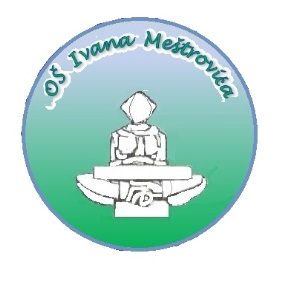 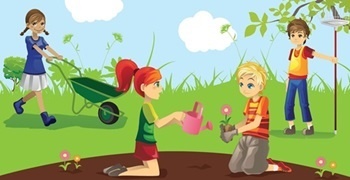 OVO JE PRAVO MJESTO ZA TEBE AKO ŽELIŠ... ... NAUČITI ŠTO JE TO EKOLOGIJA ... ULJEPŠATI  ŠKOLU I OKOLIŠ ŠKOLE...  IZRAĐIVATI UKRASE OD RECIKLAŽNOG MATERIJALA... NAUČITI  ZAPOVIJEDI  PRIJATELJA OKOLIŠA... SUDJELOVATI  U  AKCIJAMA  ZAŠTITE  NAŠEG  OKOLIŠA ... OBILJEŽAVATI  EKOLOŠKE  DATUME  NA  ZANIMLJIVE  NAČINE... PROUČAVATI BILJKE I ŽIVOTINJE U NAŠEM  OKOLIŠU....  I  JOŠ PUNO TOGA !!!MJESTO :  UČIONICA 4.CVRIJEME:  SVAKI  DRUGI  ČETVRTAK  11.30 – 13.05 ( parni razredi ujutro )VODITELJICA:  UČITELJICA  IVONA  DROBNJAK